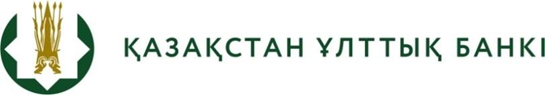 «Айырбастау пункттері арқылы жүргізілетін операциялар бойынша шетел валютасын теңгеге сатып алу бағамының сату бағамынан ауытқу шектерін белгілеу туралы» Қазақстан Республикасының Ұлттық Банкі Басқармасының 2020 жылғы 14 шілдедегі №86 қаулысына өзгеріс енгізу туралы» Қазақстан Республикасы Ұлттық Банкі Басқармасының қаулысының жобасы әзірленгені туралы БАСПАСӨЗ РЕЛИЗІ   2022 жылғы 12 наурыз	   	 		                     Нұр-Сұлтан қаласыҚазақстан Республикасының Ұлттық Банкі «Айырбастау пункттері арқылы жүргізілетін операциялар бойынша шетел валютасын теңгеге сатып алу бағамының сату бағамынан ауытқу шектерін белгілеу туралы» Қазақстан Республикасының Ұлттық Банкі Басқармасының 2020 жылғы 14 шілдедегі №86 қаулысына өзгеріс енгізу туралы» Қазақстан Республикасының Ұлттық Банкі Басқармасының қаулы жобасы (бұдан әрі – Жоба) әзірленгені туралы хабарлайды.Жоба айырбастау пункттері арқылы жүзеге асырылатын операциялар бойынша сатып алу бағамының қолма-қол шетел валютасын сату бағамынан ауытқу шектерін қолданылу мерзімі 2023 жылдың 1 қаңтарына дейін АҚШ доллары үшін – 6 теңгеден 15 теңгеге, еуро үшін – 7 теңгеден 20 теңгеге дейін арттыруды ұсынады.Ұсынылып отырған өзгерістер, ең алдымен, валюта нарығындағы алыпсатарлық әрекеттерді азайтуға, сонымен қатар валюта бағамы төңірегіндегі құбылмалылықтың күшеюіне байланысты қаржы нарығына қатысушылардың тәуекелдерін сейілтуге бағытталған.Қаулы жобасының толық мәтінімен ашық нормативтік құқықтық актілердің ресми интернет-порталында мына сілтеме: бойынша танысуға болады: https://legalacts.egov.kz/npa/view?id=14030022.Толығырақ ақпаратты мына телефон арқылы алуға болады:+7 (7172) 775 325,e-mail: press@nationalbank.kz,www.nationalbank.kz, legalacts.egov.kz